Supplementary Table 1 News outlet used for COVID-19 related post collectionSupplementary Table 2 Classification of emoji that available in WeiboSupplementary Table 3 Differences in mobility patterns between COVID-19 outbreak period and the same period of the previous lunar calendar year * The same period of the previous lunar calendar yearName of social mediaType of newsNumber of followers（million）People's DailyMain outlets releasing official information and notification from governmental authorities115.88CCTV NewsMain outlets releasing official information and notification from governmental authorities108.62Healthy ChinaMain outlets releasing official information and notification from governmental authorities5.61XinHuaMain outlets releasing official information and notification from governmental authorities91.72ThePaper.cnMain outlets releasing domestic and international epidemic-related news with top public interest22.48Headline NewsMain outlets releasing domestic and international epidemic-related news with top public interest77.58Beijing newsMain outlets releasing domestic and international epidemic-related news with top public interest41.07Global TimesMain outlets releasing domestic and international epidemic-related news with top public interest27.28DingXiang Yuan Chinese medical websites that provide relevant information on COVID-19 from the Chinese healthcare community2.04DingXiang DoctorChinese medical websites that provide relevant information on COVID-19 from the Chinese healthcare community5.13ClassificationClassificationInvovled emojiNegative emotionsAnger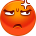 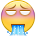 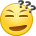 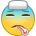 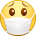 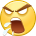 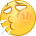 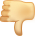 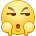 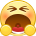 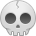 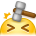 Negative emotionsSadness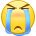 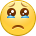 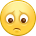 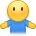 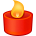 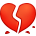 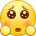 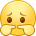 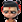 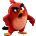 Mixed/ unclear emotionsMixed/ unclear emotions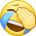 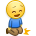 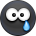 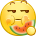 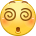 NeutralityNeutrality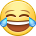 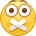 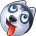 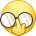 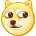 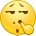 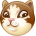 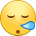 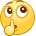 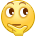 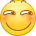 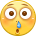 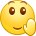 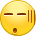 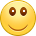 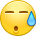 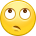 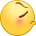 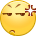 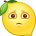 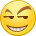 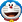 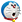 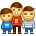 OthersOthers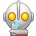 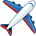 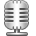 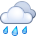 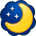 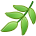 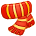 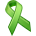 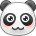 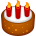 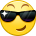 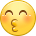 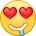 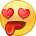 Positive emotionsPositive emotions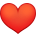 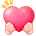 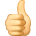 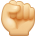 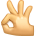 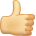 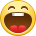 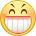 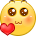 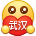 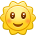 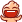 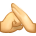 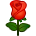 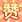 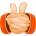 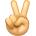 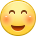 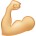 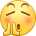 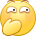 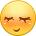 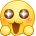 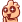 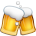 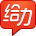 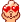 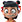 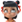 Mobility pattern (by activity range)2019*Mean(95%CI), %2020Mean(95%CI), %Difference(95%CI),%0m-500m44.91 (44.61-45.21)58.56 (56.85-60.27）13.65 (11.87-15.43）500m-1km9.19 (9.04-9.33）7.38 (7.25-7.52）-1.80 (-2.02- -1.59）1km-5km24.33 (24.19-24.47）18.92 (18.32-19.53）-5.41 (-6.00- -4.81）5km-10km8.10 (8.01-8.19）6.12 (5.82-6.42）-1.98 (-2.31- -1.65）10km-100km11.34 (11.09-11.59）7.66 (7.06-8.26）-3.68 (-4.37- -3.00）More than 100km2.20 (2.09-2.30）1.21 (1.09-1.33）-0.99 (-1.18--0.80）